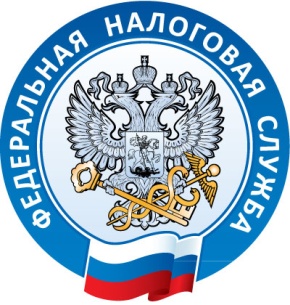 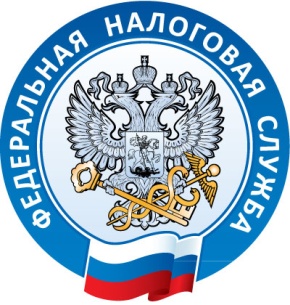 Межрайонная ИФНС России № 5 по Республике Крымс. Мирное ул. Белова 2ател. (3652) 667-64028.09.2021«Зелёный» Крым в «Зелёной» России.С целью объединения всех слоёв граждан общей идеей сбережения природы, возрождение традиций, экологического и патриотического воспитания на территории Республике Крым в сентябре проводились соответствующие масштабные мероприятия.Сотрудники Межрайонной ИФНС России № 5 по Республике Крым также приняли участие во всероссийской акции «Зелёная Россия» и ими была произведена высадка деревьев и кустарников в с. Мирное. Под руководством начальника Инспекции В.Мешковой дружно высадили саженцы туй, очистили прилегающую территорию возле Инспекции. Начальник Межрайонной ИФНС России№ 5 по Республике КрымВ. В. Мешкова